Longwood Primary SchoolSports Funding Impact Report 2022-23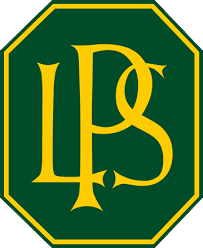 What is the PE and Sports Premium Funding?Since 2013 government has providing funding of over £120 million per annum to provide new, substantial primary school sport funding. This funding is being jointly provided by the Departments for education, Health and Culture, Media and Sport and will see money going directly to primary school head teachers to spend on improving the quality of sport and PE for all their children.The sport funding can only be spent on sport and PE provision in schools.Purpose of fundingSchools have to spend the sport funding on improving provision of PE and sport but they will have the freedom to choose how they do this.The vision for the Primary PE and Sport Premium: ALL pupils leaving primary school physically literate and with the knowledge, skills and motivation necessary to equip them for a healthy, active lifestyle and lifelong participation in physical activity and sportThe funding has been provided to ensure impact against the following OBJECTIVE: To achieve self-sustaining improvement in the quality of PE and sport in primary schools. It is important to emphasise that the focus of spending must lead to long lasting impact against the vision that will live on well beyond the Primary PE and Sport Premium funding. 	

It is expected that schools will see an improvement against the following 5 key indicators:Key Indicator 1: the engagement of all pupils in regular physical activity - the Chief Medical Officer guidelines recommend that all children and young people aged 5 to 18 engage in at least 60 minutes of physical activity a day, of which 30 minutes should be in schoolKey Indicator 2: the profile of PE and sport is raised across the school as a tool for whole-school improvementKey Indicator 3: increased confidence, knowledge and skills of all staff in teaching PE and sportKey Indicator 4: broader experience of a range of sports and activities offered to all pupilsKey Indicator 5: increased participation in competitive sportThe school has been receiving the funding since 2013.  Amount of grant received IN YEAR 2022/23 - £16,000 + £10 per pupilThis data proves swimming daily onsite has a positive impact on swimming ability. 100% of children gained water confidence which shows the importance of swimming on a regular basis. Pupil voice demonstrated that children’s wellbeing was positively impacted by the experience. As a direct result of the timetabled sessions, attendance was uplifted especially persistent absentees.Key achievements to date:Future Ideas and Development areasSchemes of work and assessments for PE are now in place across the school in line with the new PE curriculum. The new schemes will continue to be used in future years. The confidence and knowledge of the staff members has been significantly improved giving them the confidence to deliver the curriculum across the key stage in future years.Significant investment in staff CPD has resulted in staff improved subject specific knowledge and staff more confident to deliver high quality PE lessons. Investment in sufficient equipment and resources to allow the curriculum to be effectively delivered and children to be as active as possible throughout lessons and to allow for increased participation in physical activity at lunchtimes. Activities pupils have enjoyed and found they want to continue with, in or out of school, has led to sustainable attitude change and increased present and future participation.Enriched the curriculum with alternative and inclusive sporting activities such as street dance, skipping and zorbing.Increased provision for outdoor learning including ‘young explorers’ and ongoing opportunities for physical development using a range of high quality resources for children in EYFS and throughout the school.Increased opportunities for our pupils to compete against pupils from other schools through virtual and in person competitions.The profile of PE and physical activity has been raised through displays and the ‘Phunky Food’  board which has encouraged parent engagement. Developments within lunchtimes and additional extra-curricular clubs on offer to pupils has led to increased participation, fitness levels and enjoyment for pupils. This has been particularly apparent for previously non-active pupils and a focus has been on providing the opportunity for pupils to try alternative activities and sports. School has achieved Gold School Games Mark.Embedding planning and assessment system for PE by all teaching staff including development of ‘whole child’ objectives. Continue to develop the CPD needs of all staff teaching the PE curriculum with a focus on new teaching staff and in dance.Continue to develop active learning across the curriculum Continue to raise awareness of emotional wellbeing for both staff and pupils.Further develop links with parents and clubsArea of FocusAmount SpentImpactSustainabilityPE Curriculum & improving the quality of teaching and learning.To continue to improve and embed the PE curriculum offer and ensure all teachers are confident in their planning, delivery and assessment of PETo continue to develop school swimming offer and increase the number of pupils meeting the standard for their age.To get afPE quality mark and recognition for all hard work and achievements in PEKey Indicator 3Key Indicator 2£1845 CPD and training costs (subject lead, orienteering, afPE)Through the delivery of well-planned lesson and high quality teaching pupils have continued to make good progress in lessons and develop their skills to a good level.  Pupils feedback on their enjoyment and engagement in lessons and this continues to grow so that all pupils have positive experiences, improved self-esteem, knowledge of the importance of being active and staying healthy and a love of PE. School, PE leader and staff remain up to date with latest guidance and best practice in the subject through sharing ideas and this ensure the best possible impact and outcomes for pupils.Increased number of pupils meeting national curriculum swimming requirements ahead of time at Year 4 to give an excellent start to middle school swimming following onsite pool.        School up to date with any new health and safety in PE advice and this is embedded in policy and risk assessment to ensure maximum safety for pupilsSchool is working towards achieving the afPE quality mark which is recognised by the department for education as having very good practice in PE within the school. This process supports the school to identify existing strengths and areas to develop over the next few years. This will both quality assured practice and outcomes for pupils within school and will result in a clear strategy for future improvement and impact.PE remains a well-managed and well led subject with PE leader being at the cutting edge of best practice and using this knowledge to ensure high quality outcomes for the school. Staff delivery and confidence to teach high quality PE remains high so that future pupils benefit from well taught lessons and the positive outcomes that come from this.Key stakeholders of the school understand and support the subject and this has become part of the whole school ethos and is something that is highly valued. Safe practice documents and guidance is fully updated and in place and is used to make sure pupils are kept and remain safe.Raising the profile of health & wellbeing and the development of life skills.To develop the forest school area to: aid physical activity and alternative experiences (active learning, health and well being). To continue to enhance and provide pupils with opportunities to develop their general well-being, health and fitness.Link to healthy eating for holistic guidance for pupils on looking after themselvesKey Indicator 1 Key Indicator 4Key Indicator 5£3000 resources/CPD for Forest schoolStaff feel confident in using a range of resources and strategies to promote pupils physical and emotional health and well-being. These are used when needed within lessons at lunchtime and sent home as activities. Pupils feel confident using these strategies to them to help them deal with emotional situations they may be experiencing.                                   Through participation in regular outdoor learning and forest school activities pupils have developed a love of the outdoors and nature and are developing their life skills including trust, respect, teamwork and communicationAll children who participated passed Bikeability Level 2 which increased skills and safety awareness on the road. Children were also encouraged to increase the use of their bikes outside of school. As a result alongside the walk to school initiative 5 UKS2 children chose to cycle to school as their method of transport.Phunky Food ambassadors are established within Year 5. Assembly delivered to the whole school to inform them of what consists of a healthy breakfast. Following the assembly 94% of KS2 children could select healthier breakfast options. Intra school competitions have been booked for Jan/FebStaff and pupils will continue to use strategies for emotional health and well-being and these will be embedded into practice and have a long term impact on their ability to deal with challenging situations. Life skills developed will staff with pupils in future years and these opportunities within the curriculum will continue to be offered to pupils in suture year groups.Expanding opportunities for competition & linking with the  communityTo continue to explore and expand opportunities for pupils to take part in competitions, performances and clubs.Key Indicator 4Key Indicator 5Sports Coach employed £6,000 targeted sport specific skillsSwimming pool costs £2489(Enhanced swimming sessions) Calendar of competitions clearly mapped out and fits well to current curriculum overview and extracurricular clubs on offer for pupils. Staff have offered pupils opportunities to be competitive or take part in performances at the end of the unit of work.        Pupils taking part in my personal best challenges which motivate and engage them and give them increased confidence and self-esteem in their abilities.Parents and community involved in support PE, sport and health offer for pupils and everyone being more active together and taking part in opportunities available.Y5/6 multi sports and Y3/4 multi sports events have built excitement, enthusiasm and competition in children. Children participated in a sport for all festival at Rawlett High School resulting in Longwood representing Tamworth at Keel University in a competition with a focus on resilience, responsibility, teamwork and fair play. This has raised the profile of the positive impact of competition across the school.100% of pupils taking form in some form of competitive situation in the schoolThis year’s Olympic athlete visit raised the awareness of disability and sport. 98% of children took part in the sponsored afternoon raising money for PE school funds. This raised the profile of active lifestyles but also addressed the benefit of a positive mind-set and the importance of inclusion within all sports.Achieved Gold in the School Games Award which acknowledges the high value and recognition that Longwood puts on physical activity, PE, sport and competition. It also highlights equality, inclusion and the wellbeing that we offer to all children.Pupils wider skills learnt though competitive situation’s and collaborating with others will stay with them. Calendar of events and opportunities will carry on in future years so others will have similar experiences and opportunities.Meeting national curriculum requirements for swimming and water safetyPlease complete all of the below:Percentage of Year 6 pupils who could swim competently, confidently and proficiently over a distance of at least 25 metres when they left primary school at the end of last academic year?71.43%Percentage of Year 6 pupils who could use a range of strokes effectively [for example, front crawl, backstroke and breaststroke] when they left your primary school at the end of last academic year?71.43%What percentage of your Year 6 pupils could perform safe self-rescue in different water-based situations when they left your primary school at the end of last academic year?71.43%Schools can choose to use the Primary PE and Sport Premium to provide additional provision for swimming but this must be for activity over and above the national curriculum requirements. Have you used it in this way?Yes